CERTIFICACION CONTABLE DE SALDO DE CUENTA POR COBRAR Señor ………..1 de ABCD CUIT N°2 Domicilio legal Explicación del alcance de una certificación En mi carácter de contador público independiente, a su pedido, y para su presentación ante ……….(indicar destinatarios de la certificación) emito la presente certificación conforme con lo dispuesto por las normas incluidas en la sección VI de la Resolución Técnica N° 37 de la Federación Argentina de Consejos Profesionales de Ciencias Económicas. Dichas normas exigen que cumpla los requerimientos de ética, así como que planifique mi tarea. La certificación se aplica a ciertas situaciones de hecho o comprobaciones especiales, a través de la constatación con registros contables y otra documentación de respaldo. Este trabajo profesional no constituye una auditoría ni una revisión y, por lo tanto, las manifestaciones del contador público no representan la emisión de un juicio técnico respecto de la información objeto de la certificación. Detalle de lo que se certifica Declaración preparada por la dirección4 de ABCD, bajo su exclusiva responsabilidad, la que se adjunta a la presente, sobre la composición del saldo deudor de XYZ al ….. de …………. 20X2 con la entidad, cuyo monto asciende a $ ………………… (pesos ………………………….).  Alcance específico de la tarea realizada Mi tarea profesional se limitó únicamente a cotejar la información incluida en la declaración de saldo de la cuenta a cobrar detallado en el párrafo anterior con la siguiente documentación (ejemplos): Libro Diario General No……., rubricado el …/…/…, folios…. 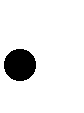 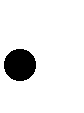 Subdiario de IVA Ventas N° ……..., rubricado el... /... /...folios... Subdiario de Ingresos N° …...., rubricado el... /... /... folios... Facturas, remitos, recibos, notas de débito y crédito detalladas que he tenido a la vista. Manifestación del contador público  Sobre la base de las tareas descriptas, certifico que la composición del saldo deudor de XYZ S.A. informada por ABCD en la declaración individualizada en el párrafo denominado “Detalle de lo que se certifica” concuerda con la documentación respaldatoria y registros contables señalados en el párrafo precedente. Ciudad de ……………., ….. de …………… de 20XX [Identificación y firma del contador]